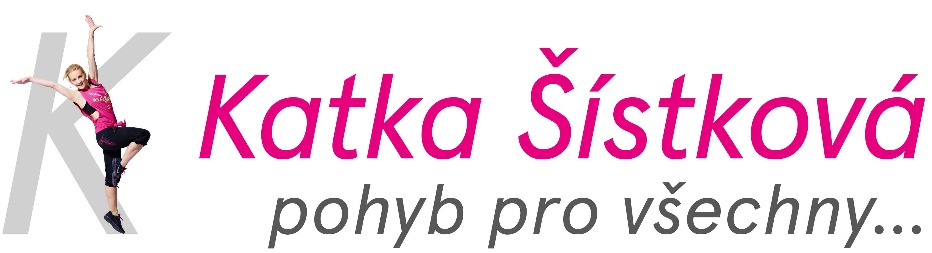 Přihláška na příměstský táborTermín: 25. – 29. 7. 2022  /  15. – 19. 8. 2022 (v době od 8.00 do 16.30 hodin)
(nehodící se škrtněte)Místo: CVČ Měšice, Nosticova 590, MěšiceCena: 3700 Kč (sourozenci 3500 Kč/dítě)---------------------------------Jméno a příjmení dítěte: Datum narození: Léky/alergie/důležité zdravotní informace: Jméno a příjmení zákonného zástupce: Telefon: 	e-mail: ---------------------------------Částku uhraďte buď v hotovosti nebo na číslo účtu: 296843815/0300 (do poznámky uveďte jméno dítěte).---------------------------------Souhlas se zpracováním osobních údajů: Tento souhlas uděluje zákonný zástupce dobrovolně.Souhlas je udělován dle Nařízení Evropského parlamentu a Rady EU 679/2016 o Ochraně fyzických osob v souvislosti se zpracováním osobních údajů a o volném pohybu těchto údajů, dále je „GDPR“ dle zák. č. 101/2000 Sb., o ochraně osobních údajů (dále jen ZOOÚ) a o změně některých zákonů. Svým podpisem udělujete provozovateli příměstského tábora, jakožto správci, svůj souhlas s tím, aby zpracovával osobní údaje, obsažené v přihlášce. Osobní údaje budou zpracovávány maximálně po dobu dvou let, následně budou archivovány. Na základně tohoto souhlasu se vaše dítě bude moci zúčastnit pořádaného dětského tábora. Jedná se o údaje, které jsou pro nás v přípravě a organizaci tábora nezbytné a v případě nutnosti je po nás mohou dále vyžadovat oprávněné instituce (KHS, zdravotní zařízení, atd.), kterým jsme povinni je poskytnout. Tyto osobní údaje budou využity výhradně pro nezbytnou administrativní přípravu a organizaci zajištění tábora, za účelem poskytnutí relevantních služeb. Díky tomuto souhlasu vám budu moci zasílat relevantní informace, týkající se tábora a dalších akcí. Údaje smí být využity k vypracování statistik. Na žádost budou údaje z databáze vyřazeny. Stejně tak souhlasím s použitím fotografií a videí z tábora, jako součásti propagačních materiálů.„Zmocňuji tímto provozovatele příměstského tábora (Kateřinu Šístkovou, Nad potokem 143, Nová Ves) ke zpracování osobních údajů ve výše uvedeném rozsahu a k výše uvedeným účelům.“V případě nemoci (včetně COVID 19) či nařízené karantény garantuji vrácení 70 procent ceny.………………………………………….	………………………………………….Podpis zákonného zástupce	datum